МУНИЦИПАЛЬНОЕ БЮДЖЕТНОЕ ДОШКОЛЬНОЕ ОБРАЗОВАТЕЛЬНОЕ УЧРЕЖДЕНИЕ ДЕТСКИЙ САД №9 «Волшебная полянка»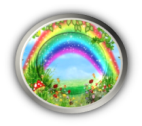 Консультация для родителей«Чему следует учить ребенка до школы»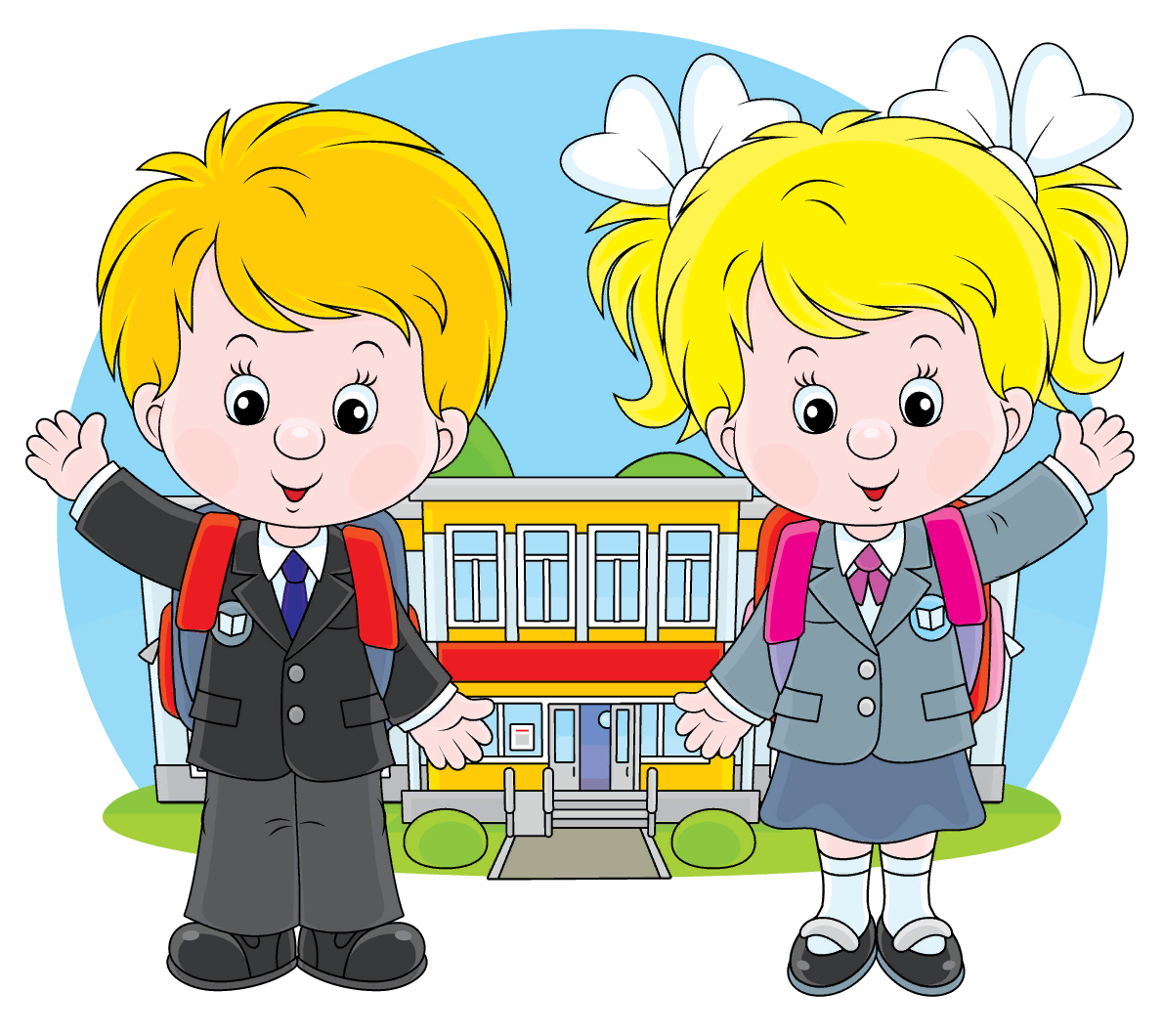 г. Приморско-АхтарскПодготовка к школьному обучению – очень важный момент в жизни каждого ребенка. От этого во многом зависит его успешность в дальнейшем. Мы предлагаем некоторые игровые приемы и упражнения, с помощью которых  ненавязчиво, в игровой форме педагог решит обучающие задачи по ознакомлению детей со звуками, по развитию мышления, внимания и памяти.Знакомство детей с буквами, гласными и согласными звуками.   Начинается знакомство с гласного звука «А» и буквы «А». Взрослый показывает предметы, названия которых начинаются с данного звука, затем предлагает подобрать слова, где данный звук встречается вначале (в середине, в конце) слова.   Полезным являются занятия с кубиками: нахождение знакомых букв, складывание слогов, а за тем простых слов.Разучивание и проговаривание скороговорок:                           Раз дрова, два дрова, три дрова.                           На дворе трава, на траве дрова.                           Наш, Полкан, попал в капкан.                           Ткачи ткали ткани на платье Тане.                           Забыл Панкрат дома домкрат.                           Турка курит трубку, а курка клюёт крупу.     Несколько раз в день учить ребёнка отчётливо произносить звуки (сначала в медленном, а за тем в быстром темпе).     Выполнение речевых заданий:  Хлопни в ладоши, если в слове услышишь звук (А): автобус, ананас, олень,  лиса, дерево, шапка, волк, медведь, заяц, цветок, пень.Развиваем память и вниманиеНадо, чтобы ребёнок умел слушать, воспринимать, запоминать и воспроизводить полученную информацию. От этого будет зависеть скорость и качество усвоения учебной информации.Игра «Что изменилось?»: Ребёнку предлагается внимательно рассмотреть и назвать предметы, лежащие на столе. Затем ребёнок отворачивается, а взрослый меняет местами два предмета и предлагает отгадать, что изменилось.Игра «Исчезнувший предмет»:Ребёнку предлагается внимательно рассмотреть и назвать предметы, лежащие на столе. Затем ребёнок отворачивается, а взрослый убирает какой –  нибудь предмет и предлагает ему отгадать, какого предмета не стало.Игра «Повторяй за мной»:1в. Звучит музыка, взрослый поочерёдно показывает несложные танцевальные движения; ребёнок должен их повторить.2в.   Взрослый выкладывает узоры из мозаики (бусинок, палочек); ребёнок должен повторить узор, не допустив при этом ошибки.Игра «Опиши по памяти»:Взрослый предлагает ребёнку внимательно рассмотреть предмет или картинку с его изображением, а потом, убрав наглядный образ, просит ребёнка ответить на вопросы, касающиеся внешних особенностей данного предмета